Witam wszystkie starszaki w kolejnym dniu tygodnia! Czy ktoś z Was wie, jaki dzisiaj mamy dzień?A co było wczoraj?  Jutro będzie?BRAWO !Widzę, ze świetnie znacie dni tygodnia. a czy wiecie ile ich jest? (7)Wymieńcie je w kolejności, bardzo proszę.Po rozgrzewce pamięciowej - ćwiczenia. Zakręć kołem i wykonaj zadanie: https://wordwall.net/pl/resource/1106357/%C4%87wiczenia-gimnastyczne PRZYJEMNEJ ZABAWY !!!A teraz posłuchajcie  opowiadania, które przeczyta  ktoś starszy:Jak nasza mama zreperowała księżycMama opowiadała, że obudziła się w nocy, bo księżyc świecił jej prosto w twarz. Wstała z łóżka, aby zasłonić okno. I wtedy usłyszała, że ktoś pochlipuje na dworze. Więc wyjrzała oknem, ciekawa, co tam się dzieje. I zobaczyła, że księżyc świeci na niebie z bardzo smutną miną, a po brodzie, osłoniętej małą białą chmurką, płyną mu łzy.- Co ci się stało? - spytała nasza mama. Dlaczego płaczesz?- Buuuu! - rozpłakał się wtedy księżyc na cały głos - chciałem zobaczyć, jak wygląda z bliska wielkie miasto, spuściłem się na dół, zaczepiłem o wysoką wieżę i obtłukłem sobie rożek!Księżyc odsunął białą chmurkę i mama zobaczyła, że ma utrącony dolny róg. Wyglądał zupełnie jak nadłamany rogalik.- Co to będzie! - lamentował księżyc. - Kiedy zrobię się znów okrągły, będę wyglądał jak plasterek sera nadgryziony przez myszy! Wszyscy mnie wyśmieją!- Cicho - powiedziała mu mama. - Cicho, bo pobudzisz dzieci. Chodź tu na balton, połóż się na leżaku i poświeć mi, a ja spróbuję wymyślić jakąś radę na twoje zmartwienie.Księżyc podpłynął do balkonu i ułożył się ostrożnie na leżaku. A mama założyła szlafrok, pantofle i poszła do kuchni. Cichutko wyciągnęła stolnicę, mąkę, jaja, śmietanę i zagniotła wielki kawał żółciutkiego ciasta. Z tego ciasta ulepiła rożek, taki, jakiego brakowało księżycowi.- Siedź teraz spokojnie - powiedziała - to ci przyprawię ten twój nieszczęsny rożek.Okleiła mama księżycowi brodę ciastem, równiutko, i wylepiła taki sam rożek, jak ten, co się obtłukł. Potem wzięła jeszcze parę skórek pomarańczowych i tymi skórkami, jak plastrem, przylepiła ciasto do księżyca.- Gotowe! - powiedziała. - Za kilka dni rożek ci przyrośnie i będziesz mógł te plasterki wyrzucić. Ale pamiętaj, na drugi raz nie bądź gapą, omijaj sterczące dachy i wysokie wieże. Przecież mogłeś się rozbić na kawałki! Teraz odpowiedzcie, o jakiej porze było opowiadanie? ( nocy)Kto potrzebował pomocy? (księżyc)Kto mu pomógł? (mama)W jaki sposób? Myślę, że dobrze słuchaliście, dlatego proszę, otwórzcie KARTY PRACY na str. 48 i spróbujcie samodzielnie opowiedzieć historię o księżycu na podstawie obrazków. Zastanówcie  się i powiedzcie, co robiły dzieci, kiedy mama reperowała księżyc? (spały)Dobrze, oczywiście, że dzieci nocą śpią. Na pewno doskonale wiecie, że kiedy śpią, mają bardzo miłe i przyjemne lub straszne sny. Czy wam przyśniło się kiedyś coś wspaniałego? Czy mieliście sen, który pamiętacie i chcielibyście, aby jeszcze raz się przyśnił? A może chcecie, aby się Wam coś przyśniło? To, o czym marzycie? Nasz kolega TRAMPOLINEK też śpi i chyba ma bardzo przyjemny sen. Otwórzcie  KARTY PRACY na str. 46 i narysuj, o czym  może śnić . Kiedy odpoczniecie , napiszcie po śladzie ołówkiem sylaby i krótkie wyrazy na                   str. 46.PAMIĘTAJo poprawnym kierunku  pisania i prawidłowym uchwycie! PONIŻEJ ZADANIA DODATKOWE. TYLKO DLA CHĘTNYCH !!Poprowadź linie plątaniny i pokoloruj koło pod cyfrą na odpowiedni kolor. 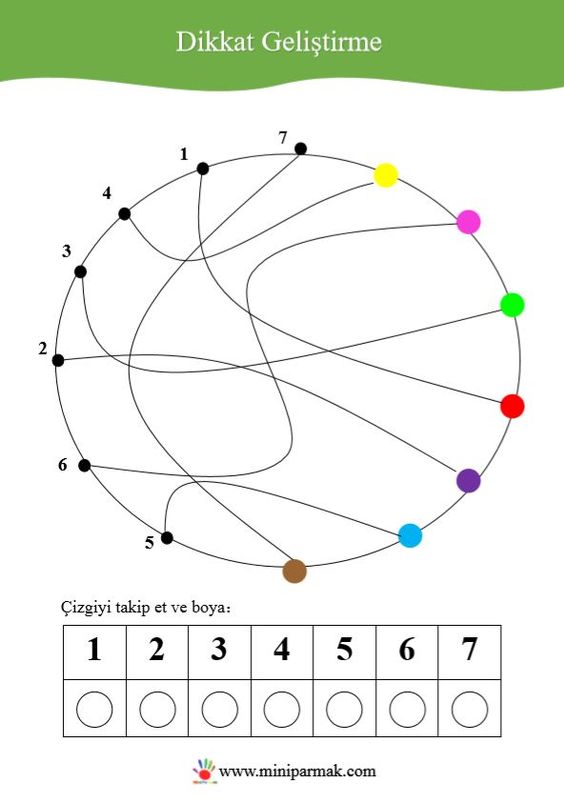 Odszukaj wskazany wzór. Sprawdź, czy jesteś spostrzegawczy?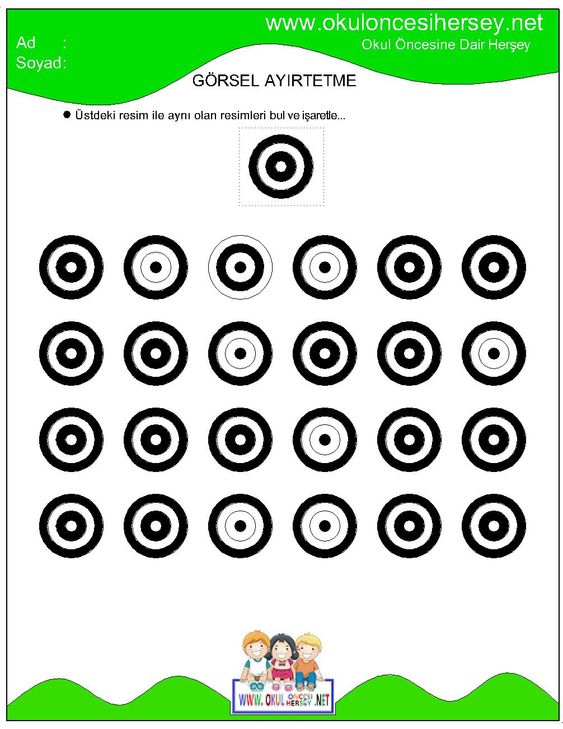 Na koniec zagadka, jeśli ktoś z Was ma ochotę. Co to jest ? Wisi na ścianie,
                      lub na półce stoi,
                 tylko on jeden
                  czasu się nie boi.
                 Stoi, lub wisi
                       i tak sobie tyka.
                           Jest starszym bratem
                           znanego budzika.Oczywiście, że ZEGAR. 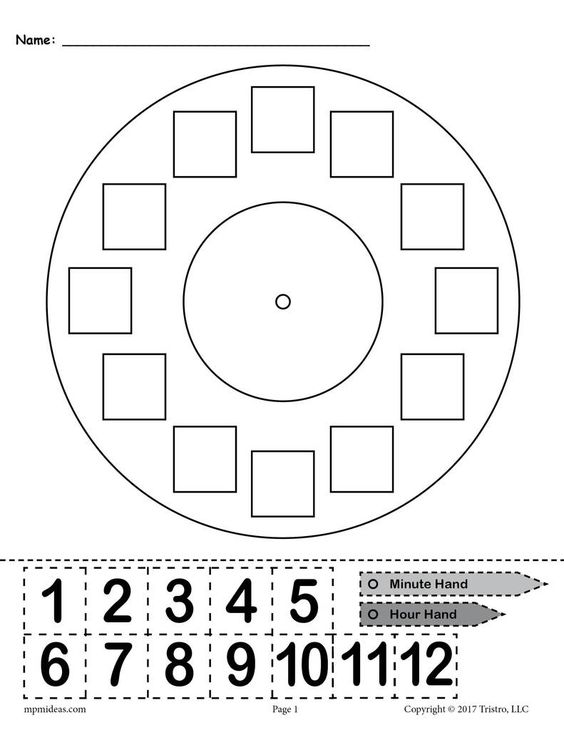 Jeśli macie w domu plastikowe nakrętki od butelek  lub płytę CD , może uda się komuś wykonać swój, oryginalny zegarPOWODZENIA!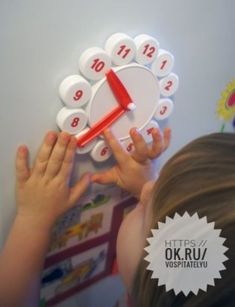 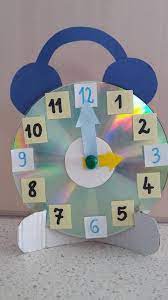 Drodzy rodzice! Począwszy od wczorajszego dnia, tj. 06.04.2021r. zadania do pracy z Waszymi dziećmi wysyłane są z nowego adresu e-mailowego.  Poprzedni adres do STARSZAKÓW ( przedszkoleojcapiostarszaki….)  jest nadal aktualny i możecie , jak to wcześniej bywało, wysyłać na niego  zdjęcia i informacje dotyczące naszej pracy.  Pozdrawiam Wszystkich.                                                               Barbara Cebula.